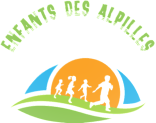 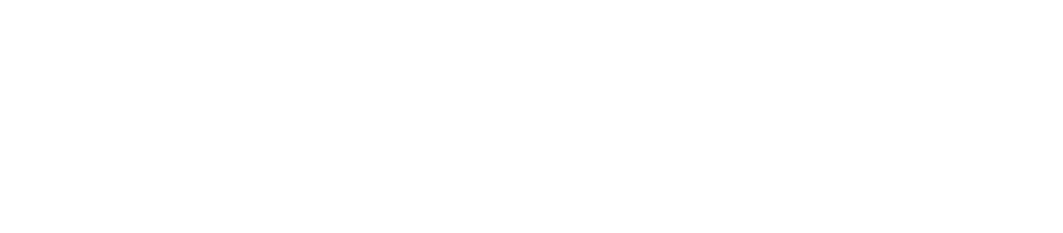   COORDONNÉES DE L'ADHÉRENT	Nom	Prénom  Adresse principale	Code postal	Ville  Non de l’enfant qui fréquente le centre de loisirs de Maussane les Alpilles 	   Non	Prénom  Email		 Téléphone	PortableMODE DE RÈGLEMENTREMARQUES / NOTESR E Ç U	D E	P A	I E M	E N TA conserver par le membreAssociation Enfants des Alpilles loi 1901siret :79109914600015Hôtel de Ville-Avenue de la Vallée des Baux – 13520 Maussane les AlpillesContactAsso Enfants Des Alpillesacm.maussane@gmail.com www.centredeloisirs-les-alpilles.org facebook.com/centredeloisirs.fr COTISATION 2019/2020Nom Prénom Réglée parADHÉSION Famille	20 €ADHÉSION Bienfaiteur            25€DONATEUR	€Chèque	EspècesADHÉSION Famille	20 €ADHÉSION Bienfaiteur            25€DONATEUR	€ADHÉSION Famille	20 €ADHÉSION Bienfaiteur            25€DONATEUR	€